Pupil premium strategy statement – Dean Gibson SchoolThis statement details our school’s use of pupil premium (and recovery premium) funding to help improve the attainment of our disadvantaged pupils. It outlines our pupil premium strategy, how we intend to spend the funding in this academic year and the outcomes for disadvantaged pupils last academic year.School overviewFunding overviewPart A: Pupil premium strategy planStatement of intentChallengesThis details the key challenges to achievement that we have identified among our disadvantaged pupils.Intended outcomes This explains the outcomes we are aiming for by the end of our current strategy plan, and how we will measure whether they have been achieved.Activity in this academic yearThis details how we intend to spend our pupil premium (and recovery premium) funding this academic year to address the challenges listed above.Teaching (for example, CPD, recruitment and retention)Budgeted cost: £11,000Targeted academic support (for example, tutoring, one-to-one support, structured interventions) Budgeted cost: £7,000Wider strategies (for example, related to attendance, behaviour, wellbeing)Budgeted cost: £11,000Total budgeted cost: £ 29,000Review of outcomes in the previous academic yearPupil premium strategy outcomesThis details the impact that our pupil premium activity had on pupils in the 2021 to 2022 academic year. Pupil Premium ChildrenN.B Year 3 data shows the attainment for the cohort when they were in Year 2.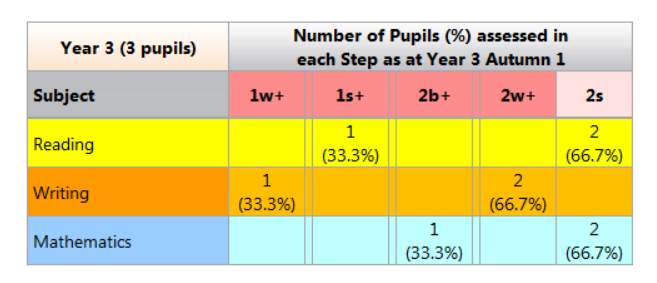 In Reading 67% of the children reached expected or greater depth.In Writing 0% of the children expected standard.In Maths 67% of the children reached the expected standard.Compared to the Non-Pupil Premium Children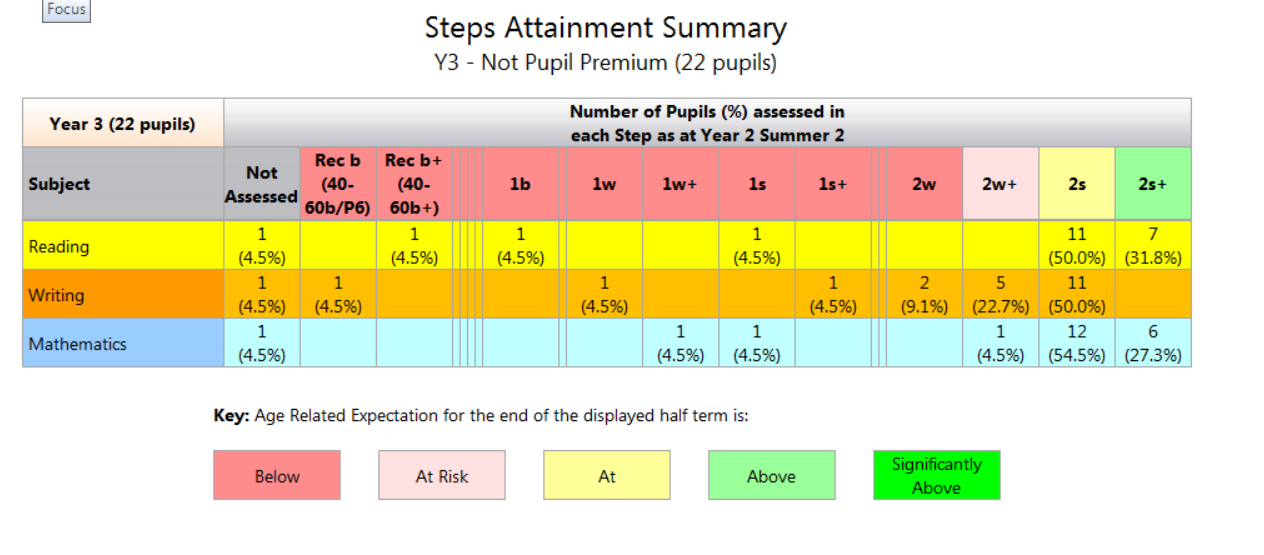 In Reading 82% of the children reached expected or greater depth.In Writing 50% of the children expected standard.In Maths 82% of the children reached the expected standard or greater depth.Year 6 cohort.In Reading 33% WTS                  33% of the children reached expected standard.                  33% of the children reached Greater DepthIn Writing 66% WTS                  33% of the children reached expected standard.In Maths 33% WTS               66% of the children reached the expected standard.DetailDataNumber of pupils in school 161 + 20 nurseryProportion (%) of pupil premium eligible pupils6%Academic year/years that our current pupil premium strategy plan covers (3 year plans are recommended)2022-23Date this statement was publishedOctober 2022Date on which it will be reviewedJuly 2023Statement authorised bySarah TanseyPupil premium leadClare RitchieGovernor / Trustee leadDetailAmountPupil premium funding allocation this academic year£1385 x 14PP plus £2410 x 4Total: £29030Recovery premium funding allocation this academic year£0Pupil premium (and recovery premium*) funding carried forward from previous years  £0Total budget for this academic year£29030Our aim at Dean Gibson Primary School is to provide all students with the opportunity to achieve their full potential. We want our children to be knowledgeable of the world around them and to develop the skills and values to be successful and make positive contribution to society. We have high aspirations and ambitions for all of our children and believe that no child should be left behind.We employ strategies and interventions to remove barriers which can be caused by personal circumstances or learning gaps. We promote all students having full access to the rich extra-curricular provision on offer at Dean Gibson Primary School. This ensures we develop well-rounded individuals who achieve their ambitions and flourish in life.Common barriers to learning for disadvantaged pupils may include:➢ less support at home➢ weak language and communication skills➢ lack of confidence➢ more frequent behaviour difficulties➢ attendance and punctuality issuesThere may also be complex family situations that prevent children from flourishing. The challenges are varied and there is no “one size fits all” plan for support.Our ultimate objectives are:➢ eliminate the attainment gap between disadvantaged and non-disadvantaged pupils at Dean Gibson Primary School➢ for all disadvantaged pupils in school to meet or exceed nationally expected progress rates➢ for all disadvantaged pupils to access to the rich extra-curricular provision on offer and be well-rounded individuals who achieve their ambitions and flourish in lifeWe aim to do this through:➢ frequent monitoring of qualitative and quantitative data to ensure accurate and timely identification of pupils in need of support➢ ensuring that teaching and learning opportunities meet the needs of all the pupils and that where pupils have specific needs that these are addressed through high quality, evidence-based interventions led by appropriately trained staff➢ ensuring all vulnerable learners are ready to learn through access to a breakfast club, equipment and uniform provision.➢ close monitoring of attendance at extracurricular provisions along with promotion and support to increase the attendance of vulnerable learners➢ ensuring that vulnerable learners have access to high quality pastoral and mental health support➢ When making provision for socially disadvantaged pupils, we recognise that not all pupils who receive free school meals will be socially disadvantaged and that not all pupils who are socially disadvantaged are registered or qualify for free school meals. We reserve the right to allocate Pupil Premium funding to support any pupil or groups of pupils the school has legitimately identified as being socially disadvantaged. ➢ Pupil Premium funding will be allocated following a needs analysis which will identify priority classes, groups or individuals. Limited funding and resources means that not all children receiving free school meals will be in receipt of Pupil Premium interventions at one time.Achieving these objectives:The range of provisions available at Dean Gibson Primary School include but are not limited to:➢ frequent monitoring of progress and needs from the Head Teacher, Deputy Head Teacher/Pupil Premium Lead and the SENCo➢ literacy and numeracy support which includes in class support and small group withdrawal➢ running a breakfast club to ensure vulnerable learners are prepared for the day➢ tracking and monitoring attendance to provide intervention and support where a need is identified➢ allocating high quality teaching assistants to support wellbeing.Challenge numberDetail of challenge 1Social use of language and conversational skills2Acquisition of writing skills and stamina for writing3Emotional well-being and roles within their family as young carers4Attendance and late arrival leading to loss of learning5Staff awareness of Pupil Premium children and strategies for success.Intended outcomeSuccess criteriaChildren in receipt of pupil premium achieve their expected target in line with their peers with similar starting points.80%+ make expected or better than expected, or better than expected progress  in reading, writing and mathematics.Pupils emotional and mental health needs are met and receive the necessary support when required.All pupils feel safe and happy at school, maintaining a positive attitude towards their learning, and build positive relationships with their peers and staff members.Parents are actively engaged in their child’s learning and promote a positive attitude towards educationParental communication is effective, especially during home learning periods.Parents attend parents’ evenings. Parents support homework.Pupil attendance is in-line with peers.All pupils have access and equal opportunities to participate in extra-curricular activity.All pupils in receipt of pupil premium are able to participate in chosen extra-curricular activity.ActivityEvidence that supports this approachChallenge number(s) addressedUse of TAs to provide targeted  intervention for pupils whose prior attainment indicates the need for them to make accelerated progress to reach appropriate ARE.Sutton Trust’s 2011 report revealed that the effects of high-quality teaching are especially significant for pupils from disadvantaged backgrounds. This has been highly successful in the past. Use of intervention plans ensured that children made significantly better than average progress in reading, and mathematics. Use of TAs enabled higher adult to pupil ratios within classes to support teaching and learning.1,3TA 15 hours a week Use of Study Ladder, Times Table Rock Stars and IDLHas worked well for the last 2 years and is also supported by evidence from Education Endowment Foundation (EEF). Effective use and outcomes of TTRS reported by other schools.2,4£600 for IDL£157.68 for Timetables Rock StarsActivityEvidence that supports this approachChallenge number(s) addressed1:1 and small group TA led provision based  on teacher directed activities following half- termly progress  reviewSome children would benefit from targeted support to catch up and ‘close the gap’. This worked well in addressing      gaps in progress with1:1 children in the past.1,2,3,4TA support TA 12.5 hours a week1:1 focused sessions with a TA to ensure that identified gaps in knowledge/skills are filled The use of the initial ‘catch up’ funding has shown that some children benefit from being taught in a different environment and by a different adult for specific interventions in our school.1,2,3,4ActivityEvidence that supports this approachEvidence that supports this approachChallenge number(s) addressedNo charge for children in receipt of pupil premium for extra-curricular  activities and Breakfast Club offered to ensure breakfast has been given to each child at the start of the day.EEF research indicates improved outcomes have been identified in English, mathematics and science learning. On average greater effects have been identified for younger learners. Widespread evidence on positive impact on self-esteem.1,4,5Piano lessons £546Taxi £612Breakfast Club £665Uniform £42Milk £50School trips £6001,4,5Piano lessons £546Taxi £612Breakfast Club £665Uniform £42Milk £50School trips £600Ensure children have access to experienced emotional literacy support Assistant. (PW)Research (See study by Bowerman & Davies, Child and Educational Psychologists, Cheshire West and Chester, Spring 2018) suggests positive outcomes for LAC children in relation to access to ELSA.1,4,512.5 hours a week£74251,4,512.5 hours a week£7425Educational Psychologist assessments to expedite the process to support EHCP applications£300 per child£1850£300 per child£1850